Facebook Struggles to Prevent Violence on Facebook LiveIndividuals posting about acts of violence on the social media platform is nothing new, but since the launch of Facebook Live, the company has faced a particularly difficult challenge: How to best respond to violence on the site when it's happening in real time. And if Zuckerberg is correct in his predictions, the scale of the problem is only going to get worse.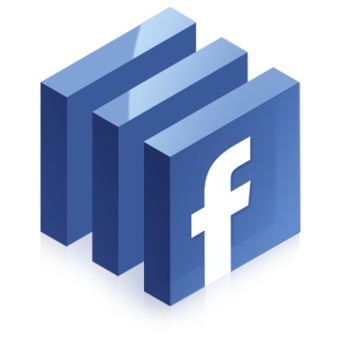 Mashable 3.23.17http://mashable.com/2017/03/22/facebook-live-violence-zuckerberg/?utm_cid=mash-prod-nav-sub-st#y4cpzauMnOq6